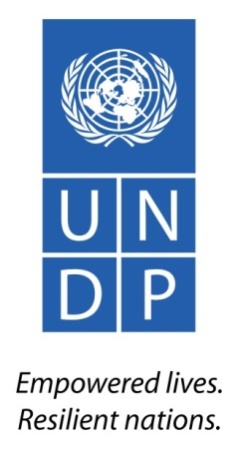 ТЕХНИЧЕСКОE ЗАДАНИЕОБЩИЕ СВЕДЕНИЯ / ИСХОДНЫЕ ДАННЫЕ      Туркменистан – страна, испытывающая нехватку водных ресурсов и обладающая одним из самых суровых климатов в Центрально-азиатском регионе. Моделирование изменения климата указывает на значительное повышение температуры воздуха и уменьшение дождевых осадков. Ожидается, что температура воздуха к 2040 году повысится на 20C, а осадки уменьшатся во всех агро-экологических зонах на 8-17 процентов с 2040 по 2100 годы, что в совокупности с увеличением температуры приведет к снижению общего объема имеющихся водных ресурсов, и, вероятно, весьма сильно скажется на системах сельскохозяйственного производства и местных фермерах. Долговременное решение, планируемое правительством Туркменистана, заключается в выдвижении на первый план вопросов адаптации к изменению климата на уровне местных сообществ, районном, региональном и национальном уровнях. Чтобы получить больше подробной информации о данном проекте, наряду с другими экологическими проектами ПРООН Туркменистана, пожалуйста, посетите сайт: www.tm.undp.orgОПИСАНИЕ ОБЪЕМА РАБОТЦелью данного задания является разработка нормативно-правовой основы для улучшения практик землепользования в Туркменистане, которое будет способствовать достижению Результата 2: «Адаптационные меры включены в стратегии и политику развития сельского и водного секторов» проектного документа и выполнению мероприятий, обозначенных в Годовом плане проекта на 2019г.  Совершенствование нормативно-правовой базы в сфере земельных отношений на селе (сельском хозяйстве) необходимо в целях повышения потенциала в сельскохозяйственном и водном секторах для эффективного адаптационного планирования с учетом гендерных вопросов, эффективности землепользования для производства сельскохозяйственной продукции, стимулирования деятельности землепользователей, их поддержки в условиях изменения климата, и, в конечном счёте, повышения благосостояния местного сообщества. Пока, к сожалению, прилагается мало усилий на закрепление в соответствующем законодательстве аспектов, связанных с климатическими рисками и, прежде всего, земельного и водного. В рамках данного технического задания указанные вопросы следует адаптировать применительно к земельному законодательству, и, прежде всего, отразить в проекте нового Земельного кодекса Туркменистана и других нормативных правовых актах (НПА), вытекающие из Водного кодекса.Национальный эксперт по подготовке проектов нормативных правовых актов Туркменистана в области землепользования, будет вносить вклад в общую деятельность Рабочей группы по подготовке проектов нормативных правовых актов Туркменистана в области земле-водопользования (далее Рабочая группа). Исходя из международной практики, в качестве инноваций предлагается включить в работу Национального эксперта подготовку обзора законодательства Туркменистана по распространению сельскохозяйственных консультативных услуг (СХКУ) с рекомендацией для тиражирования в Туркменистане. Совместно с членами Рабочей группы и местными экспертами будет содействовать в разработке предложений и рекомендаций по созданию правовой конструкции по оптимизации земельных и водных отношений на селе. Подготовленные на основе обзора рекомендации позволят в дальнейшем выработать правовой основу и укрепить статус Агро-информационных центров, пилотированных проектом ПРООН в Лебапском и Дашогузском велаятах.Совместно с членами Рабочей группы будет содействовать в доработке и согласовании (с учетом замечаний и рекомендаций международных экспертов, ключевых сторон и местных сообществ) рекомендаций по проекту нового Земельного кодекса, других нормативных правовых актов и принятие во внимание влияния изменения климата на земельные ресурсы и передача всем заинтересованным сторонам для их дальнейшего рассмотрения и принятия. С учетом обсуждения для принятия проекта нового Земельного кодекса возникает необходимость в пересмотре подзаконных актов, регулирующих земельные отношения в стране. В этой связи предлагается, чтобы Национальный эксперт изучил и привел в соответствие с новыми требованиями и нормами Порядок предоставления земельных участков в собственность пользование и аренду. В рамках Итога проекта 2.4. «Институциональные и правовые механизмы управления водными ресурсами включают ключевые принципы эффективного использования и управления климатическими рисками» национальный эксперт будет ответственен также за подготовку рекомендаций в сфере водопользования в целях преодоления барьеров, связанных с неэффективным управлением и использованием водных ресурсов. В этой связи совместно с членами Рабочей группы будут разработаны проекты НПА, вытекающие из Водного кодекса (2016 г.) в области правового режима земель водного фонда и др.Он/она будут обеспечивать своевременную подготовку квартальных и годовых отчетов обзора прогресса мероприятий и передачу этих документов руководителю Рабочей группы. Работая под общим руководством Программного специалиста по окружающей среде и непосредственным руководством руководителя Рабочей группы Национальный эксперт будет ответственен за постоянное участие в процессе обсуждения и доработки всех подготовленных проектов ПНА на самых различных уровнях, а также в поездках в пилотные регионы проекта.	Он/она будет поддерживать связь с экспертами Меджлиса Туркменистана, Министерства сельского хозяйства и охраны окружающей среды, Государственного комитета водного хозяйства Туркменистана и других министерств, Академии Наук Туркменистана и других ведомств и учреждений для обеспечения учета интересов всех участвующих сторон и плавного осуществления запланированных мероприятий. Постоянно и эффективно участвует в работе членов Рабочей группы, включая содействие и обсуждение мероприятий, согласно подготовленному рабочему плану.Национальный эксперт по подготовке проектов нормативных правовых актов Туркменистана в области землепользования будет ответственен за выполнение обязанностей, описанных детально в нижеследующей таблице:Основные мероприятия и конечные результаты работы Национального эксперта по подготовке проектов нормативных правовых актов Туркменистана в области ЗЕМЛЕПОЛЬЗОВАНИЯОжидаемые результаты:Все результаты должны быть оформлены в форме текстового отчета на русском языке и подаваться в страновой офис ПРООН. Ожидается, что консультант достигнет следующих результатов:Условия оплаты:      	Оплата будет производиться в четыре этапа (частями) после выполнения соответствующих задач и одобрения их Программным специалистом по окружающей среде.Организационная структура:Менеджер проекта будет непосредственно контролировать работу Национального эксперта по подготовке проектов нормативных правовых актов Туркменистана в области земле-водопользования, специалистов проекта по вопросам управления водными ресурсами и специалистов проекта по управлению земельными ресурсами. Специалисты проекта будут нести ответственность за выполнение технических, связанных с политикой в этой области, и образовательных аспектов всех проектных компонентов, включая пилотные проекты. Ожидается, что среди данных специалистов один будет обладать обширным техническим опытом в области эффективных систем управления водными ресурсами, а другой – опытом в области сельского хозяйства, управления земельными ресурсами. В силу того, что данные компоненты являются междисциплинарными, и зачастую так глубоко взаимосвязаны между собой, предполагается, что оба этих специалиста будут работать по всем компонентам в тесной взаимной обоюдной поддержке.  C.	ПРОФЕССИОНАЛЬНЫЕ НАВЫКИОтличные профессиональные навыки в области юриспруденции;Аналитические способности, навыки общения и ведения переговоров с местными властями на различных уровнях; Навыки проведения технического исследования, сбора научных данных и установки различных научно-полевых оборудований;Компьютерные навыки и навыки составления отчета о проделанной работе.D.	КВАЛИФИКАЦИОННЫЕ ТРЕБОВАНИЯ  По специальности юрист, имеющий большой опыт по подготовке законов и иных нормативных правовых актов в сфере охраны природы, земельных и водных ресурсов, адаптации к изменению климата; Необходимый опыт и навыки работы в проектах ПРООН, ГЭФ, и других проектах различной экологической направленности;Опыт в организации и проведении обучения среди местных сообществ по правовым вопросам для различных групп обучаемых;Умение работать с правительственными и неправительственными организациями;Опыт проведения и организации конференций, семинаров и тренингов на национальном уровне.Подача документов:Заинтересованные кандидаты должны подать следующие документы для демонстрации своих квалификаций:Письмо заявителя к ПРООН, подтверждающее интерес и готовность Индивидуального Консультанта к заданию, включающее его финансовое предложение. Финансовое предложение должно включать в себя: оплату консультативных услуг, административные расходы (если необходимы), транспортные расходы и / или любые другие расходы, которые кандидаты считают необходимыми для выполнения задания. В финансовом предложении должна быть указана общая сумма ожидаемого гонорара в национальной валюте (туркменский манат) за весь объем работы. Образец формы под названием «Letter of Confirmation of Interest and Availability in English» можно найти по ссылке: //www.tm.undp.org/content/turkmenistan/en/home/procurement.html.  Кандидаты, не предоставившие финансовое предложение, будут дисквалифицированы;Резюме (curriculum vitae) с включением опыта работы по выполнению разработки и оценки законов, актов и стандартов;Методология с указанием фаз, задач, методов, приемов, временных рамок, ресурсов, доступности и инструментов, применяемых для успешного выполнения задания;Оценка предложений:Выбор эксперта будет проводиться методом комбинированной оценки с использованием следующих критериев: а) Техническая часть предложения -70%:Образование- 20 балловПрофессиональный опыт работы в соответствующей области -25 балловХорошее понимание вопросов сельского хозяйства управления водными ресурсами-20 балловЯзыковые данные- 15 балловМетодология- 20 балловб) Финансовая часть предложения - 30%Дополнительные требования к рекомендуемому кандидатуРекомендуемые подрядчики в возрасте 65 лет и старше, и в случае, если требуется рабочая поездка, должны пройти полное медицинское обследование, включая рентген, и получить медицинское разрешение от одобренного ООН врачом, прежде чем принимать свое назначение. Медицинское обследование должно быть одобрено врачом ООН, и оплачено консультантом.Приложения:Общие условия контракта на предоставление услуг индивидуальным подрядчикам можно найти по ссылке: http://www.tm.undp.org/content/turkmenistan/en/home/procurement.htmlНазвание должности:Национальный эксперт по подготовке проектов нормативных правовых актов Туркменистана в области землепользования Название проекта:Поддержка климатически устойчивой экономической жизнедеятельности сельскохозяйственных сообществ в засушливых регионах ТуркменистанаКрайний срок подачи предложений:21 октября 2019 годаТип контракта:Контракт на предоставление индивидуальных услугТип должности:Национальный КонсультантМесто службы:г. АшхабадЗнание языков :Русский, ТуркменскийДата начала:
(дата, когда отобранный консультант должен приступить к выполнению задания)Oктябрь 2019 годаПродолжительность первоначального контакта:Октябрь 2019 г. – Сентябрь 2020 г. Ожидаемая продолжительность самого задания:120 рабочих днейДанное задание предусматривает полную занятость и ожидается что Национальный консультант будет выполнять свои обязательства находясь непосредственно в г. Ашхабаде не менее 85% времени от общего количества дней, предусмотренных в рамках данного контракта, а также при необходимости будет выезжать на пилотные участки проекта. Стадия№Мероприятия для достижения итогового результатаСроки Поддержка Итоговые результаты1.1.Разработка детального плана собственной работы, включающий пошаговые и последовательные мероприятия для этой работы. октябрь – ноябрь 2019 г.Руководитель группыРезультат 1.Детальный рабочий план и методология подготовленРезультат 2. Рекомендации, полученные в рамках рабочих встреч внесены в проект Земельного Кодекса1.2.Оказание помощи Руководителю рабочей группы в разработке методологии нормативной правовой основы формирования проектов нормативных правовых актов в сфере землепользованияоктябрь – ноябрь 2019 г.Руководитель группыРезультат 1.Детальный рабочий план и методология подготовленРезультат 2. Рекомендации, полученные в рамках рабочих встреч внесены в проект Земельного Кодекса1.3.Участие в работе по обсуждению проекта Земельного кодекса Туркменистана, включая его доработку по рекомендации экспертов, входящих в Рабочую группу парламента страны.Регулярно Специалист по земельному управлениюРезультат 1.Детальный рабочий план и методология подготовленРезультат 2. Рекомендации, полученные в рамках рабочих встреч внесены в проект Земельного Кодекса1.4.Участие в стартовом семинаре с целью презентации и обсуждения со всеми заинтересованными сторонами детального рабочего плана Рабочей группы на 2019-2020 гг. по подготовке проектов нормативных правовых актов в области землепользования и проведения различных встреч, семинаров.ноябрь 2019г.Руководитель группыРезультат 1.Детальный рабочий план и методология подготовленРезультат 2. Рекомендации, полученные в рамках рабочих встреч внесены в проект Земельного Кодекса1.5.Поездка в пилотные регионы проекта для предоставления юридических консультаций по вопросам земельного и водного законодательства.Декабрь 2019г.Земельный  специалистРезультат 1.Детальный рабочий план и методология подготовленРезультат 2. Рекомендации, полученные в рамках рабочих встреч внесены в проект Земельного Кодекса21.Подготовка обзора законодательства Туркменистана на предмет создания сельскохозяйственных консультативных служб (extension service)Январь- февраль 2020г.Руководитель группы и Специалист по зем. управлениюРезультат 3.Обзор законодатель-ства по созданию агро-консультатив-ных служб в стране подготовлен, и проекты НПА разработаны. (Итог 2.3 и 2.4. из рабочего плана)22.Разработка проекта Положения об использовании межхозяйственных мелиоративных системФевраль-март 2020г.Команда проекта Результат 3.Обзор законодатель-ства по созданию агро-консультатив-ных служб в стране подготовлен, и проекты НПА разработаны. (Итог 2.3 и 2.4. из рабочего плана)23.Обсуждение с соответствующими министерствами и ведомствами в рамках рабочих встреч проектов НПА, обозначенных в пункте 2.1. и 2.2.  Февраль 2020г.Команда проектаРезультат 3.Обзор законодатель-ства по созданию агро-консультатив-ных служб в стране подготовлен, и проекты НПА разработаны. (Итог 2.3 и 2.4. из рабочего плана)3.1.Подготовка проекта НПА по правовому режиму земель водного фонда, вытекающего из Водного кодекса Туркменистана.Апрель-июнь 2020 г.Руководитель группы и Специалист по зем. управлениюРезультат 4. Подготовлены законопроекты в области землепользования и обсуждены с заинтересованными сторонами (Итог 2.4 и Итог 2.3 из рабочего плана) 3.2.Подготовка проекта Порядка предоставления земельных участков в собственность, пользование и аренду Туркменистана Апрель-июнь 2020 г.Руководитель группы и Специалист по зем. управлениюРезультат 4. Подготовлены законопроекты в области землепользования и обсуждены с заинтересованными сторонами (Итог 2.4 и Итог 2.3 из рабочего плана) 3.3.Поездка в пилотные регионы проекта для обсуждения подготовленных проектов правовых актов с участием представителей местных органов власти пилотных регионов и водо-землепользователей и их консультирование по вопросам земельного и водного законодательства. Апрель 2020г.  Команда проекта Результат 4. Подготовлены законопроекты в области землепользования и обсуждены с заинтересованными сторонами (Итог 2.4 и Итог 2.3 из рабочего плана) 3.4.Участие в организуемых проектом семинарах и учебных тренингах для объяснения правовых основ землепользования в условиях климатических изменений.По мере необходимости Руководитель группыРезультат 4. Подготовлены законопроекты в области землепользования и обсуждены с заинтересованными сторонами (Итог 2.4 и Итог 2.3 из рабочего плана) 3.5.Обсуждение с соответствующими министерствами и ведомствами в рамках индивидуальных и рабочих встреч проектов НПА, обозначенных в пункте 3.1. и 3.2.  Май 2020г.Руководитель группы и Спец. по зем. УправлениюРезультат 4. Подготовлены законопроекты в области землепользования и обсуждены с заинтересованными сторонами (Итог 2.4 и Итог 2.3 из рабочего плана) 4.1.Доработка следующих проектов НПА в сфере землепользования с учетом рекомендаций ключевых сторон: НПА о правовом режиме земель водного фонда;Порядок предоставления земельных участков в собственность, пользование и арендуПоложение об использовании межхозяйственных мелиоративных систем.Июль - август 2020г.Руководитель группы и Специалист по зем. управлениюРезультат 5. Учтены все рекомендации и доработаны законопроекты.  4.2.Усиление правового потенциала местных общин путем регулярных встреч и предоставления консультаций с целью эффективного совместного управления земельными и водными ресурсами в условиях изменения климата.Регулярно Руководитель группы и Специалист Специалист по зем. управлениюРезультат 5. Учтены все рекомендации и доработаны законопроекты.  4.3.Обсуждение с соответствующими министерствами и ведомствами в рамках индивидуальных и рабочих встреч проектов НПА, обозначенных в п. 3.1 и 3.2  Октябрь 2020г. Команда проектаРезультат 5. Учтены все рекомендации и доработаны законопроекты.  4.4.Подготовить и сдать полный вариант отчета по итогам проведенных работ строго в срок и в соответствии с требованиями технического задания.Октябрь 2020г. Команда проектаРезультат 5. Учтены все рекомендации и доработаны законопроекты.  СтадииРезультатыСрокиОплата1.Результат 1. Подготовлен детальный рабочий план и методология Результат 2. Рекомендации, полученные в рамках рабочих встреч внесены в проект Земельного КодексаНоябрь - декабрь 2019 г.(20 дней)20 % общей суммы контракта2.Результат 3. Обзор законодательства по созданию агро-консультативных служб в стране подготовлен, и проекты положений о структурных подразделе-ниях дайханских объединений разработаны.Январь-март 2020 г.(40 дней)35% общей суммы контракта  3.Результат 4. Подготовлены законопроекты в области землепользования и обсуждены с заинтересованными сторонамиАпрель-июнь   2020г.  (40 дней)30%общей суммы контракта4.Результат 5. Учтены все рекомендации и доработаны законопроекты.  Июль-октябрь 2020 г. (20 дней) 15%общей суммы контракта